Rocket Lab Returns to Patton!Join us as we learn all about Newton’s Third Law of Motion.  Demonstrate your understanding and observe how Newton’s Third Law of Motion works by building and launching your very own model rocket!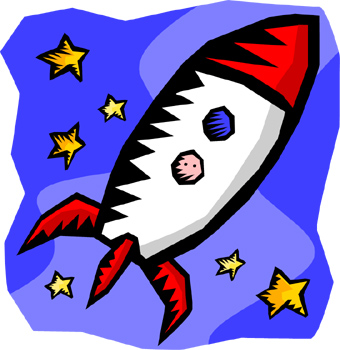 Interested 5th Graders will participate in two sessions-a LEARN AND BUILD session and the LAUNCH DAY session.The LEARN and BUILD session is scheduled for Tuesday, April 27 from 3:45-4:45.The LAUNCH will take place on Thursday, April 29 from 3:45-4:30.(The rain date for the LAUNCH is Thursday, May 6 from 3:45-4:30.)Cost to participate is $10.00. Please order your rocket through the school store. If you have any questions, please contact the Patton office at 847-398-4288.We hope to see you there!-Mrs. Cioni, Mr. Dolniak, and Mr. Morkert